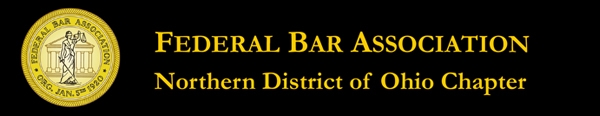 PROFESSIONAL LAW OFFICE MANAGEMENTCLIENT FUNDS MANAGEMENTWednesday, August 29, 20123.0 New Lawyer Training General Credit HoursAn application for accreditation as an approved NLT CLE program has been submitted to the Supreme Court of OhioSeminar Agenda8:30 a.m.- Registration					9;00 a.m. – Law Office Management		Benjamin M. Cooke		Cooke & Co. LPA	10:00 a.m.  Professionalism- Conflicts of Interest/Waivers		Frank R, DeSantis			Partner, Thompson Hine LLP10:30 a.m. – Break10:40 a.m. – Client Funds Management	        What to Do and Not to Do	   	Maura L. Hughes		Partner, Calfee Halter & Griswold LLP11:40 a.m. – Professionalism –Establishing Professional	        Relationships/Networking		Rick Santangelo		Asso. Dir. Business Development		Thompson Hine LLP12:10 p.m. - Conclusion